فرم عملکرد برنامه بهبود تغذیه در جامعه طلاببرنامه مشترک وزارت بهداشت درمان و آموزش پزشکی( دفتر بهبود تغذیه جامعه) و   مرکز خدمات آموزشی حوزه های علمیهدانشگاه/ دانشکده علوم پزشکی و خدمات بهداشتی درمانی ....شهرکرد.6 ماهه دوم 1400  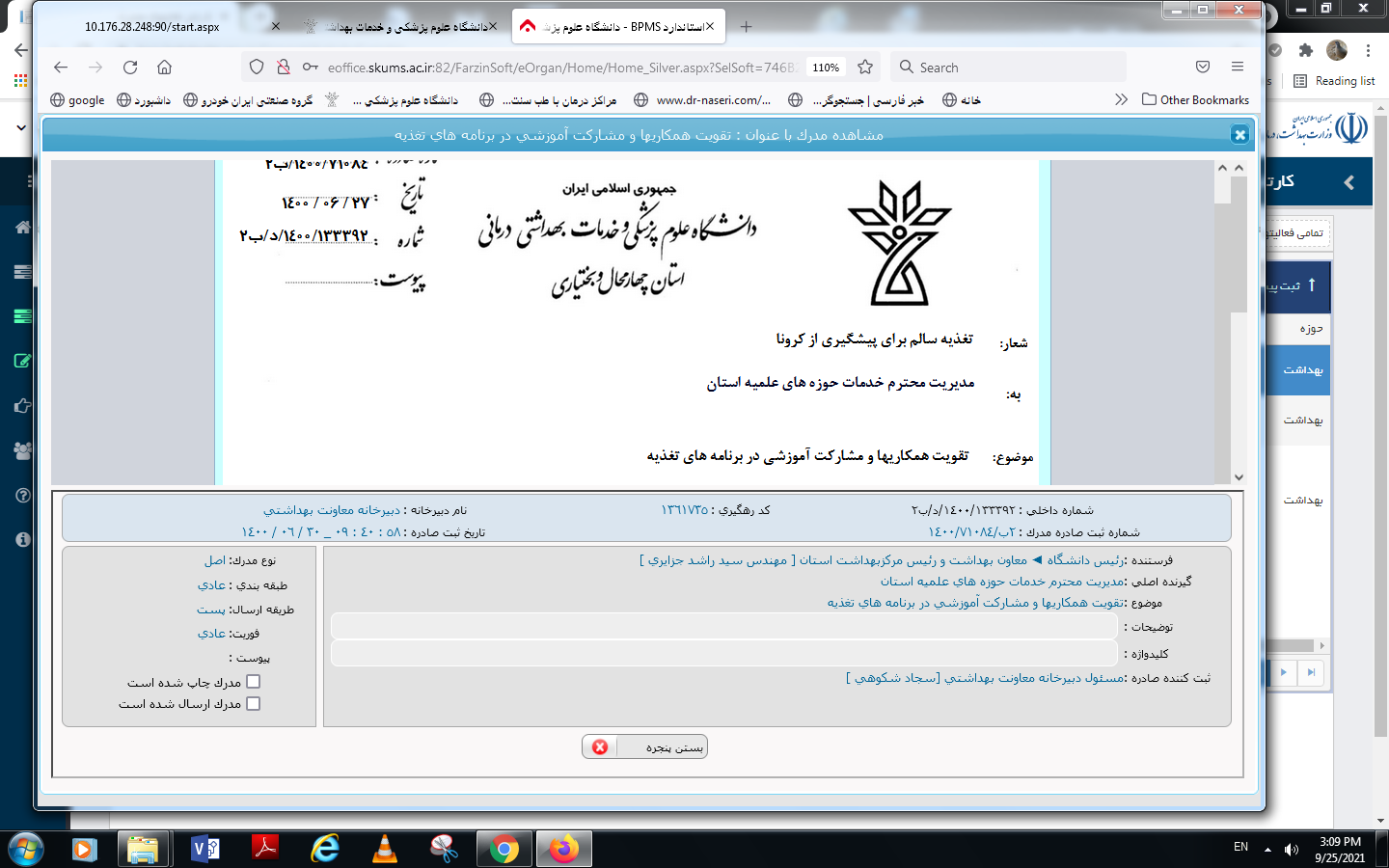 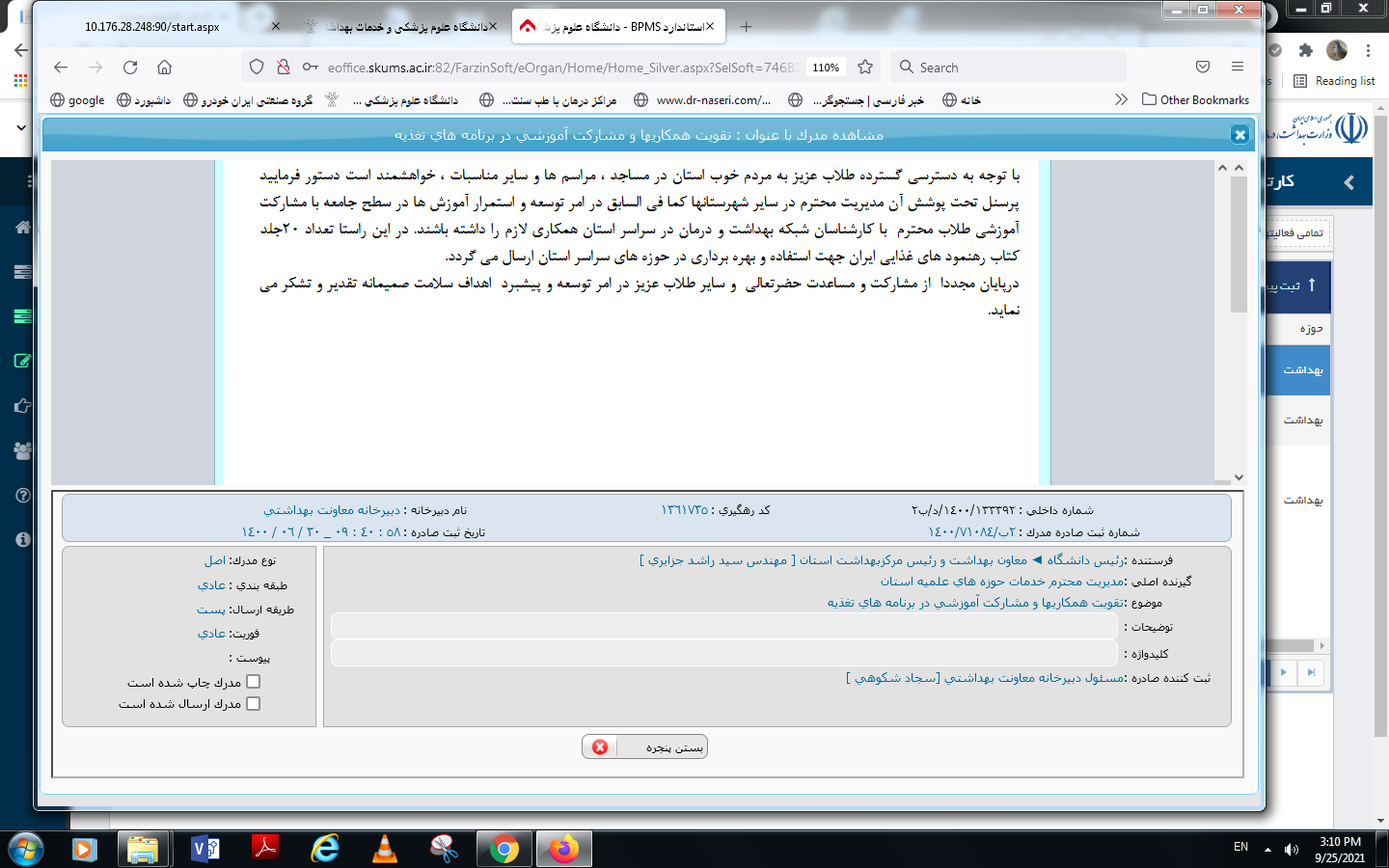 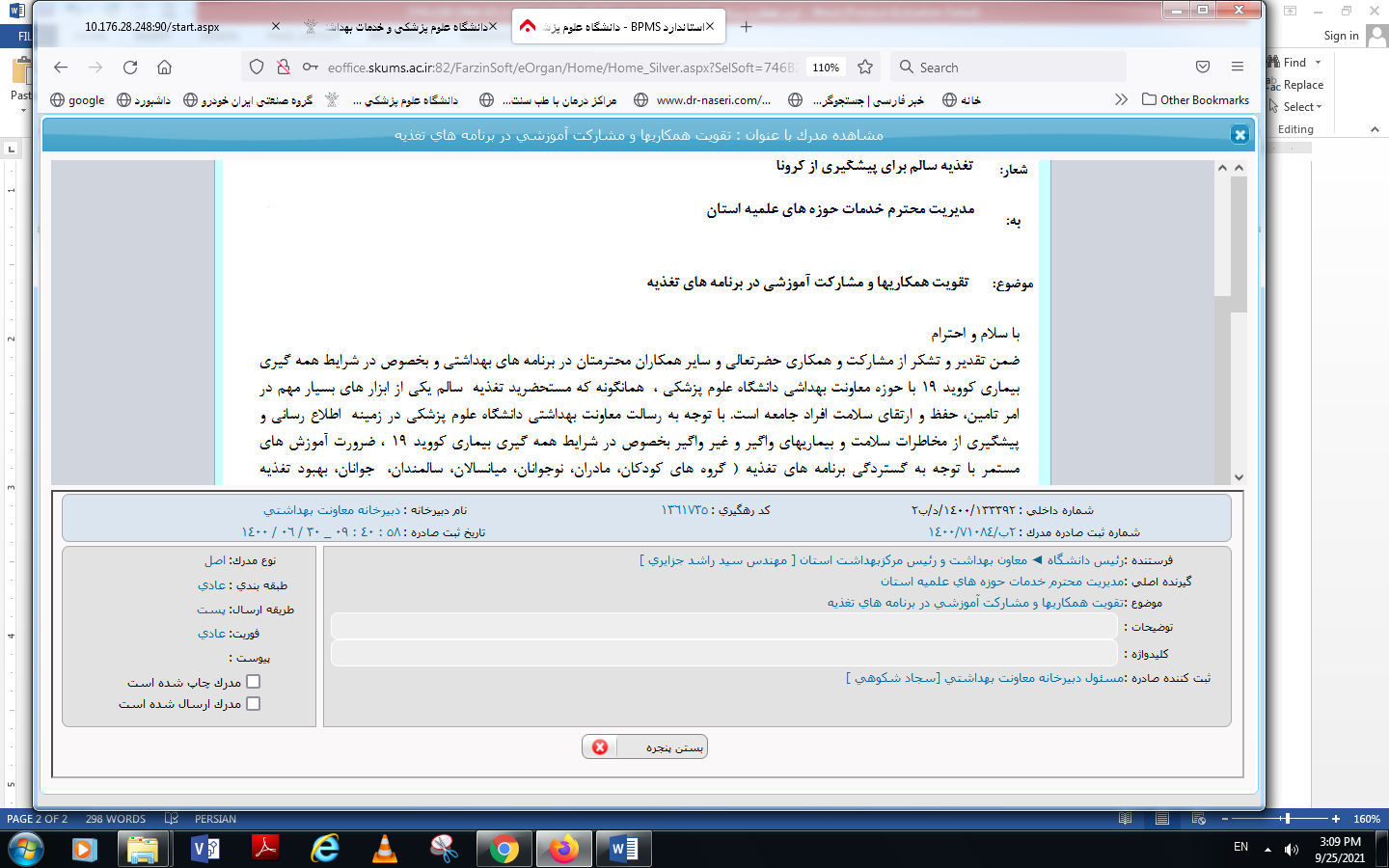 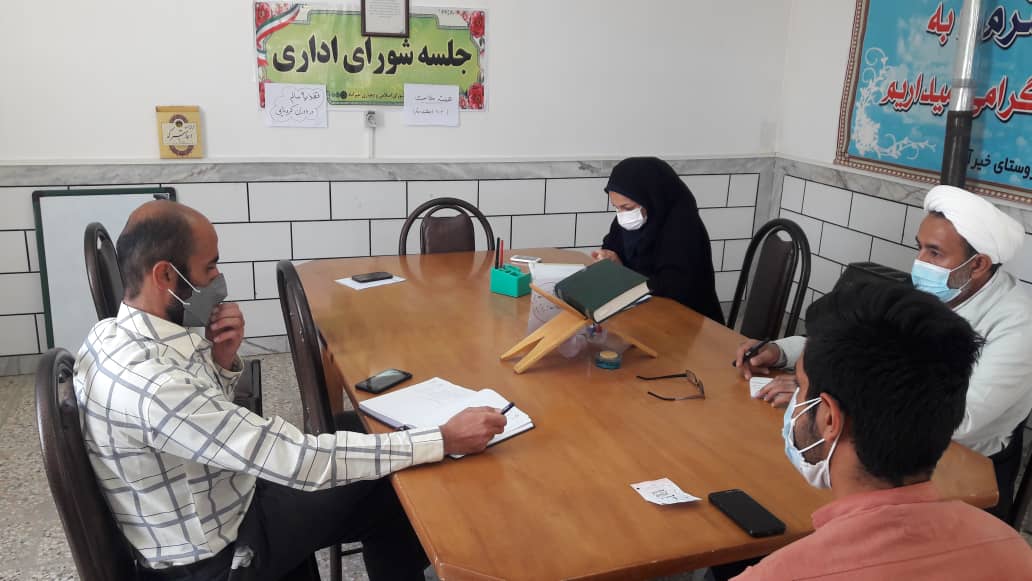 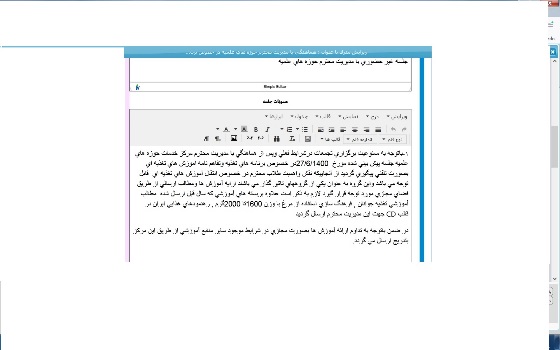 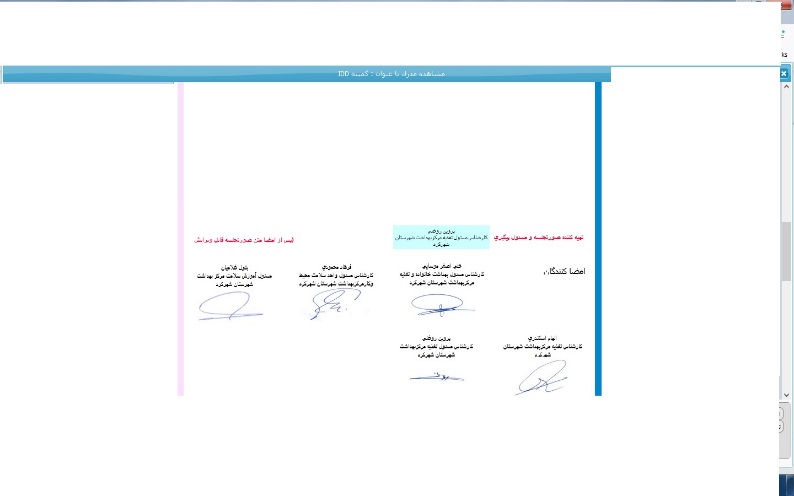 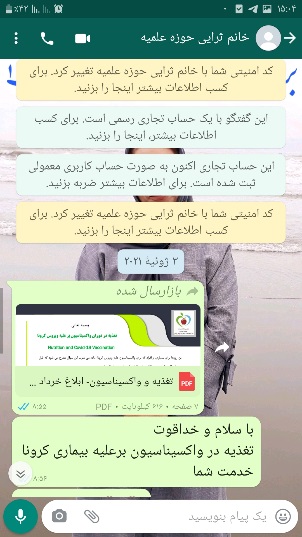 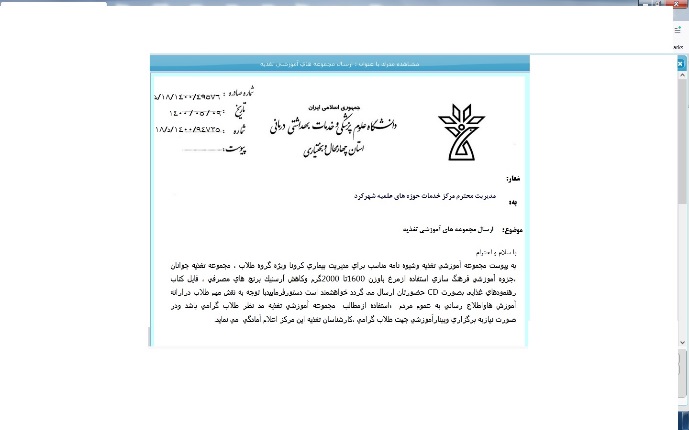 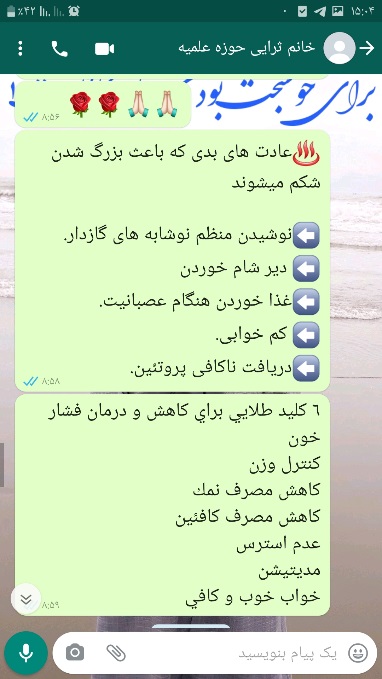 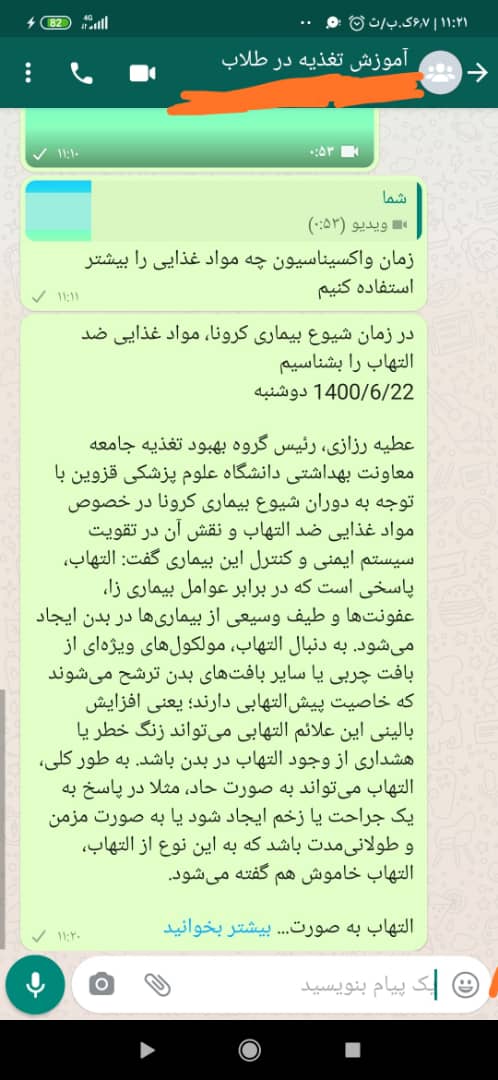 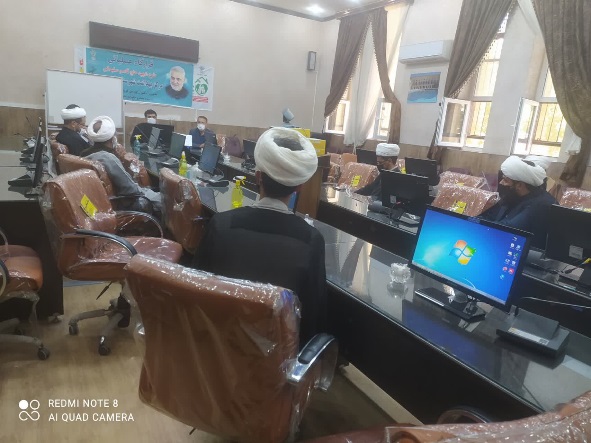 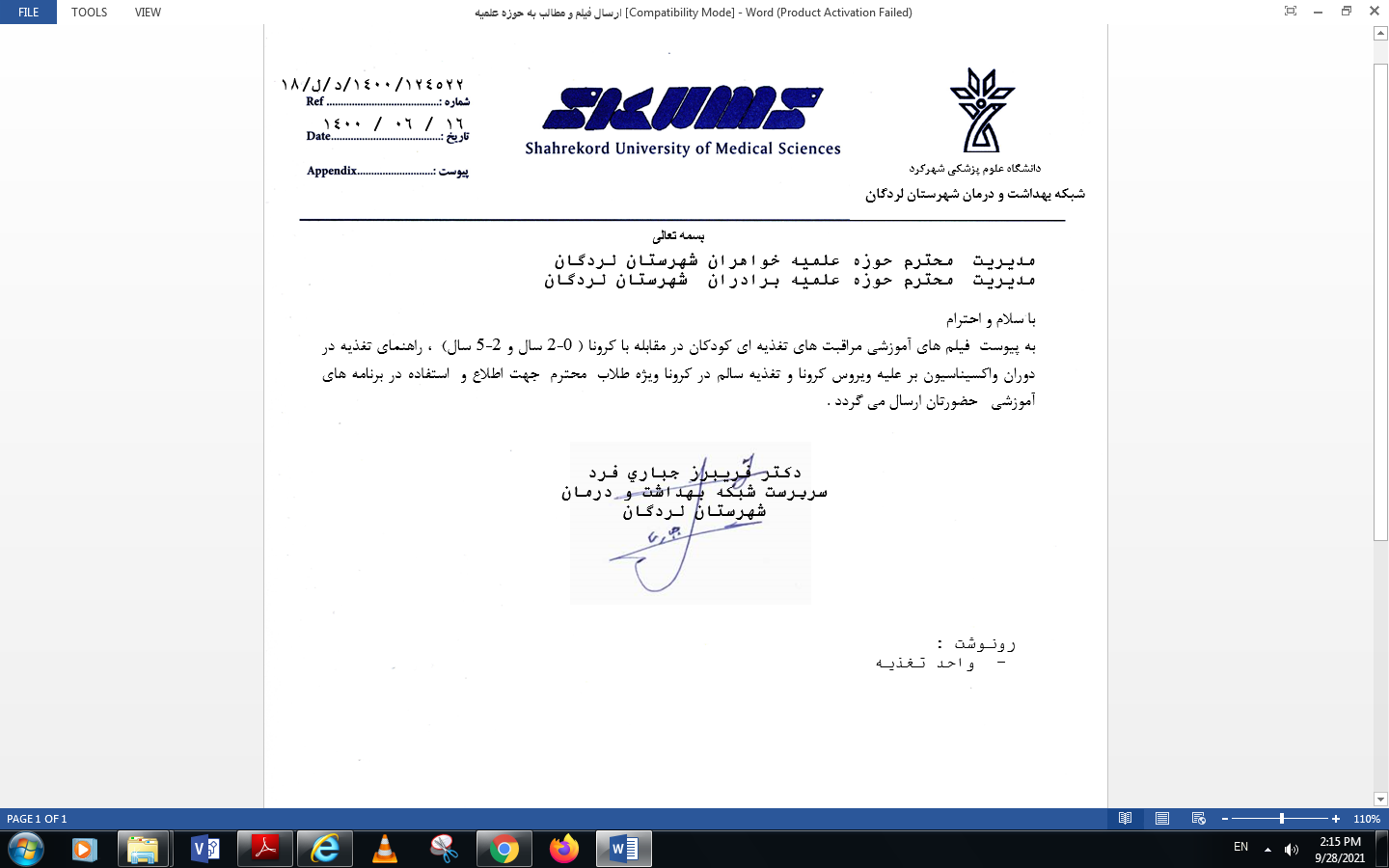 ردیفعنوانکمیت1تعداد طلاب مشمول برنامه - خواهران17762تعداد طلاب مشمول برنامه - برادران16863تعداد خواهران طلبه آموزش دیده  در زمینه تغذیه سالم و نکات تغذیه ای در پیشگیری و درمان بیماری کووید-19دوره شش ماهه6314تعداد برادران طلبه آموزش دیده  در زمینه تغذیه سالم و نکات تغذیه ای در پیشگیری و درمان بیماری کووید-19دوره شش ماهه4445تعداد گروه ها/ کانال های مجازی مورد استفاده در آموزش طلاب86تعداد اعضای حاضر در گروه های مجازی ارائه آموزش5087تعداد عناوین آموزشی بار گزاری شده در گروهها در زمینه تغذیه سالم  و نکات تغذیه ای در پیشگیری و درمان بیماری کووید-19468درصد خواهران طلبه دوره دیده در زمینه تغذیه سالم و نکات تغذیه ای در پیشگیری و درمان بیماری کووید-19دوره شش ماهه9درصد برادران طلبه دوره دیده در زمینه تغذیه سالم و نکات تغذیه ای در پیشگیری و درمان بیماری کووید-19دوره شش ماهه10تعداد وبینار ها و یا کلاس های مجازی برگزار شده با حفظ پروتکل های بهداشتی برای طلاب211تعداد طلاب حاظر در دوره های آموزشی مجازی در خصوص تغذیه سالم و نکات تغذیه ای در پیشگیری و درمان بیماری کووید-19دردوره6 ماهه24812تعداد نشست های مشترک برگزار شده کارشناسی ( بهداشت – خدمات آموزشی طلاب) دردوره شش ماهه( حضوری یا مجازی)413تعداد طلاب آموزش دیده به صورت چهره به چهره ( در صورت نبود امکان آموزش مجازی با رعایت فاصله گذاری اجتماعی )  درتغذیه سالم و نکات تغذیه ای در پیشگیری و درمان بیماری کووید-19 دردوره شش ماهه614تعداد نسخه مستندات آموزشی توزیع شده ( کتاب، پمفلت، ...)در گروه هدف35